St. George’s Students’ UnionMeeting of the Executive V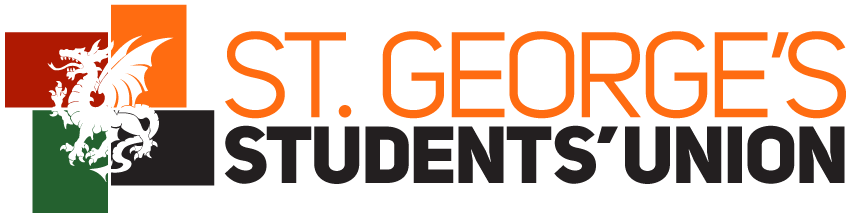 MINUTES20th October 2015Boardrooms H2.3 & H2.4*	*	*BusinessApologiesMinutes from the previous meetingMatters arisingAOBReportsPresident VP (Finance & Student Activities)VP (Education & Welfare)General SecretaryEvents OfficersSports OfficersMedia OfficersHeritage OfficersCharities OfficersSocieties OfficersCommunity Project OfficersTechnical OfficersEquality & Diversity OfficersEnvironment & Ethics OfficersInternational Officers WebmastersRepresentation OfficersTrusteeStudents’ Union IssuesYear PlanElectionsSociety Proposals Simulation Society Street DoctorsAOBImportant DatesCouncil 27th OctoberYear Rep & Webmaster Hustings 27th OctoberHalloween Disco 30th OctoberDate of next meeting4th November 20151 Business1.1 Present1.2 ApologiesSteven GilbertHannah JonesDurva PatelMichael John1.3 In attendance StreetDoctors - Charlie GoodmakerSimulation Society – Darrean Richards and Sonia Onyeka1.5 Minutes from the previous meeting PASSED1.6 Matters arisingFROM 11th August:International Officers to meet with events about younger international students events at halls. - DONEFrom 6th October:RAG to meet with Events RE Halloween and Christmas events. - DONERepresentation and Media to meet RE newsletter. - ONGOINGE&D to meet Kat about 'things'. - DONEInternational officers to meet with Kat about Year Reps for international courses. - ONGOINGRuth to email Top 4 and Chair about constitutional change meeting - ONGOING1.7 AOBN/A2 ReportsPresidentSG was not present to give a verbal report.Correction to change Xmas to HalloweenPassed.VP Finance and Student ActivitiesAWE gave a verbal report to supplement her written report.Passed.VP Education and WelfareKT gave a verbal report to supplement her written report.Passed.General SecretaryRV gave a verbal report to supplement her written report.Passed.Events OfficersANG gave a verbal report to supplement their written report.LOR: Would you like to sell Halloween tickets online?ANG: We will get back to you. KT: Will there be a tarot reader at Halloween disco?ANG: Maybe…MB: Can you send us tech request as you have missed the 2 week deadline.Passed.Sports OfficersMG gave a verbal report to supplement their written report.Passed.Media OfficersSeB gave a verbal report to supplement their written report.RV: Would you like to come to Council to advertise the newsletter to societies?SeB: Yes. LOR: Can we remove the old app from the app store?Passed.Heritage OfficerSL gave a verbal report to supplement their written report.KT: Have you got any particular plans in place?SL: Yes. Passed. Charities OfficersKS gave a verbal report to supplement their written report.KT: What is being sold at Halloween?AP: We are selling vodka shots and gummy worms.Passed. Societies OfficersCBl gave a verbal report to supplement their written report.Passed.Community Project OfficersNo Report Received AR gave a verbal report.MG: Have we got any further with how to convert a society into a community project?AR: If their money goes to an external project they should be a community project. Passed. Technical OfficersFHu gave a verbal report to supplement their written report.Passed.Equality and Diversity OfficersTRG gave a verbal report to supplement their written report.RV: What black history month events have you organized?TRG: There is a debate and social happening which we will be advertising in the newsletter. KT: Has there been any progress on our events?SM: No, Rochelle never got back to us. Passed.Environment and Ethics OfficersGJ gave a verbal report to supplement their written report.KT: What has been planned for Go Green Week?GJ: Allotment day, Wine and Cheese Night and Smoothie bikes.GC: How is the allotment?GJ: It is winter so nothing is growing. KT: How is the funding process going? GJ: We are still looking in to it.AWE: Cycling society would like to get involved with Smoothie Bikes. Passed.International OfficersCL gave a verbal report to supplement their written report.Passed.WebmasterLOR gave a verbal report to supplement her written report.FHu: Are all society payments going through the website now?AWE: For next term, yes. We are phasing out cash flow at the moment. Passed.Representation OfficersMD gave a verbal report to supplement thier written report.FHa: What is the end of year ball? Do we need to be involved?RV: No, year reps organize them themselves. Passed.TrusteeREPORT ON MEETING 19/10/15 After reviewing the minutes from the last meeting we began with a finance update from John, Elizabeth’s cover during her sick leave. After a comprehensive analysis of the current finances of the union the board discussed ideas on how to move forward and a plan was put in place for this. Steven gave an update on the commercial trading arm in the absence of Stuart Pothecary and discussed a recent SUCS meeting that took place on the 15th October, a plan of action was made for how to manage the commercial arm in Stuarts absence ready for him when he returns. Steven gave an update on the events zone. Steven informed the board that the undergraduate freshers takings for Toga & Tequila was £800 below last year’s record and the board discussed the possible reason behind this. It was largely agreed that there is an issue with external companies using students to rep their events and masquerading as St George’s Freshers on social media. The board suggested possible solutions to this for next year including the creation of a singular Freshers page to be handed over from year to year and an earlier start to advertising of long established freshers events using an events subcommittee. Alice gave a student participation zone update with a brief summary of the achievements of each officer team in her zone. It was noted that there has still not been a Finance Committee meeting thus far however the board was assured this would happen soon and the four societies seeking budget readjustment would be deliberated upon. Participation and Representation zone reports were also given though there was nothing to note. The risk register and financial improvement were discussed and updated, last years sabbatical and student trustees were retired and this years were approved. MG gave a verbal report to supplement their written report.MB: What are the targets which you refer to for freshers?MG: Purely monetary. Passed.III. Student’s Union BusinessIIIa. Year PlanThe year plan was updated as of the end of December 2015. IIIb. ElectionsPlease be aware that elections are underway and we are trying to ensure all cohorts are represented. IV. Society ProposalsIVa. StreetDoctors ProposalThe proposed committee gave a 5 minute presentation on: what StreetDoctors is and why they should be a society.Questions:KT: Do you have external support for this large project?What we are doing is taking some of the workload off of the King’s team which currently serves the whole of South London. We will only be teaching at 2 centres to start with. We have loads of support from HQ in Shoreditch. People from local teams will be coming to observe and educate us before we take on any teaching ourselves.BO: Are the 10-12 people going to training in Leeds all from George’s?Yes they are. All of them are medicsAWE: Can you clarify your budget and proposed income? Would the money come out of the SU before it is reimbursed by the StreetDoctors HQ?We don’t really have a budget. All we spend is charged straight back to HQ as it is quite expensive to train an individual however the HQ fund us entirely. The individuals would pay and claim directly back from HQ so no money would pass through the SU. Discussion followed:It should be converted into a community project if it is accepted.Apart from the name of SGSU, what do they gain from being a society?DBS won’t be a problem as they will all be medics allowed to teach. It is a great opportunity for medical students. Is their budget detailed enough? Would subs be paid to the SU? Concerns were raised that they are similar to Prehospital care but decided they are the project side to prehospital care’s education. Proposal (GC) I propose that we accept the StreetDoctors as a society of St George’s Student’s Union with a view to convert them into a community project and for them to discuss their budget with Alice. MG – Seconded. For: 31			Against: 0			Abstain: 1PROPOSAL ACCEPTEDIVb. Simulation Society Re-ProposalThe proposed committee gave a 5 minute presentation on: what their society is, what they can provide for our students, and why they should be a society. GC: Is there a limit on the number of students that can get involved with each session?The introduction lecture has no limit as it will be in a lecture theatre. The sessions in the labs will have a limit of approximately 20 people so we would use a sign up and waiting list system. We would divide the session time into groups as required.CL: Are the events you mentioned your only activity? Or would you have training as well?There would be opportunities for people to run to be in committee and then get training in order to run sessions.BO: What would happen if something is broken, as the SU doesn’t own it?We don’t envisage this resulting in any cost to the SU as it is owned by the hospital. MG: Who will come up with the scenarios? Who will teach the lectures?There is already a scenario framework which we can follow and adapt. Current junior doctors or senior students will be teaching, we think. MD: What happens if Nick (current simulation centre supervisor) leaves?He has mentioned it to other members of staff so it is not just him who is allowing us to use the facilities. Discussion:A contract outlining our relationship with the simulation centre should be written up to cover the SU if Nick leaves or the students break something etc. We have concerns about who would be teaching and whether the teaching would be in line with our curriculum. Should the SU discuss with Nick about this?Students aren’t allowed to do clinical skills even on manikins without supervision. We have concerns the university/trust would remove all simulation facilities from students if this society abuses the centre. Proposal (KT) I propose that we neither accept nor reject the simulation Society, as a society of St George’s Student’s Union, until we have clarification on who will be teaching the sessions and a signed contract from the Simulation Centre Team confirming we are not liable.AB – Seconded. For: 28			Against: 0			Abstain: 4PROPOSAL ACCEPTEDAlice Walker-EarwickerVP: F & SAAWEKat TelfordVP: E & WKTRuth Varney General SecretaryRVMichael LeeChairMLMustafa DashtiRepresentation OfficerMDVafie SheriffRepresentation OfficerVSFrancesca HumfreyTechnical OfficerFHuMatthew BoonTechnical OfficerMBSeher BashirMedia OfficerSeBSuchita BahriMedia OfficerSuBLucy O’ReillyWebmasterLORChantal LiuInternational OfficerCLBukola OgunjinmiInternational OfficerBOGeorgina ChamberlainHeritage OfficerGCSebastian LockeHeritage OfficerSLAlia Nasir-GonzalezEvents OfficerANGCameron BarclayEvents OfficerCBaLucy ChapmanEvents OfficerLCFrancesca HarrisEvents OfficerFHaTheo Rennicks-GordonE & D OfficerTRGSaad MuhammadE & D OfficerSMGreta JataE & E OfficerGJAniqah RahmanCPOARAvin PhilipCharities OfficerAPBethany AgnewCharities OfficerBAKhadija StoneCharities OfficerKSJames ParkinSports Officer JPMoneet GillSports Officer MGiAnya BrownSocieties OfficerABJoe ClarkSocieties OfficerJCAlex LisseterSocieties OfficerALCerys BladenSocieties OfficerCBlMartin GannonStudent TrusteeMGaTanisha AminStudent TrusteeTAIntroductionHello. My name is Steven Gilbert and I am the President of the Students’ Union. It’s my job to represent the views of the student body to the union itself, the university and nationwide. It also my job to oversee the strategic and operational runnings of the Students’ Union.Action pointsNul PointWhat have we done since the last meetingAnnual leave!Assessment and Feedback think tank – group found some ‘quick wins’ such as being more realistic with the timing of assessment feedback and also releasing a very limited amount of, retired, exam questions to IFP students to alleviate their exam anxiety. Possibility of ‘essay-craft’ tutorials tooCaught up with Events regarding Halloween + term plans for eventsCaught up with RAG regarding RAG week provisional plans and replacement for the RAG calendar which will not happen this yearMet with the UH medgroup re. DDRB and events throughout the yearDebrief with Estates following UG/PG move in and the strategy for next yearHave hosted the first Trustee Board meeting of the year During this meeting I’ll be at SGUL Council – sorry I’m not there!What have you got coming up in the next two weeksHosting elections!Making plans as our Commercial Manager (Stuart) is off sick for the foreseeable future.Xmas Circles/DiscoIntroductionHello everyone, my name is Alice Walker-Earwicker and I am the Vice President for Finance and Student Activities this year. My zone contains Societies, Sport, Community Project and Heritage Officers so these are my main areas of focus, I help manage these groups, answer any queries and help you set up a new one. I also am in charge of managing the Music Room, the two minibuses as well as all of the accounts/budgets for both the Charity arm and the Trading (Bar and School Shop) arm of SGSU!Action pointsN/AWhat have you done since the last meeting?SocietiesContinued trying to find a date for the Finance Committee Meeting, have not been able to yet.MinibusesHeld the test – everyone turned up (yay!) so we I have booked another test for 07/11, I have emailed all societies to ask them to apply again – deadline is 23/10. Funding for this will be decided on a case by case basis.Blue has not been fixed so I have mediated all clashes – luckily not too stressful so far. Blue has now been taken for repairs but unsure of return eta.OtherHad Agresso training with Michelle and John on 16/10Caught up with emails and issues from my two days of leaveTaking lots of subs and trying to sort out online subs problems with LucyBought a new amp for the music room yayWhat have you got coming up in the next two weeks?SocietiesHold Finance Committee meeting and let societies know the outcomes.Order kit for those who did not get it last year – Tennis so far has approached me.MinibusesCollect all replies for the second minibus test – allocate who gets a space and let societies know.Continue to mediate clashes until Blue comes back.OtherSo much coding.Probably lots of other things which I can’t think of right now.IntroductionHello, my name’s Kat Telford and I am your VP Education & Welfare. My role is to ensure that YOU feel supported in every aspect of your life here at St Georges so as to have the best student experience possible! I sit on academic meetings to ensure your education is the top priority, and I have an open door policy to provide students with support and advice. I also supply a free condom service for all students. So feel free to pop up and see me, my office door is always open and the kettle is always on!Action pointsE&D to meet Kat about 'things'.International officers to meet with Kat about Year Reps for international courses.What have we done since the last meetingOrganised and carried out Senate TrainingOrganised and carried out Open Meeting regarding proposed junior doctor contract changesAttended senate and relayed important informationAttended important meetings such as: QAEC/E&D/AAMG/interfaith forumBeen completing DBS checks alongside MichelleBeen providing support for welfare issues in general as well as providing procedural guidance and advice.Helping Margot Turner to organise Intellectual Disability DiscoBought Pregnancy tests for my office What have you got coming up in the next two weeksSuicide trainingCompleting procedural managementBooking STI clinic for Halloween/XMAS/Fashion Show/Diwali Discos and Halloween Circles.Ordering more condoms with specific reference to latex free/extra large/extra thick varietiesSetting date for Smart in the Dark CampaignContinuing to Sort out Computer issue in the SU office.IntroductionHi I’m Ruth Varney and I’m the General Secretary. My role is organising meetings, booking rooms, coordinating with the Exec team & being the first point of contact for students – so you’ll hear a lot from me over the next year. I am the non-sabbatical quarter of SU Top4 and I am head of the Communications Zone. Action points Ruth to email Top 4 and Chair about constitutional change meetingWhat have we done since the last meetingAnswering questions and collating documents from students setting up new societies. Chase year rep T-shirts. Lots of admin and answering questions as the new fresher’s arrive.Senate TrainingFirst Trustee board meetingWhat have you got coming up in the next two weeksAnswering questions and collating documents from students setting up new societies. Chase year rep T-shirts. Organise a report with media to the alumni department which funded our app.Have a whole zone meeting.Organise a team for University Challenge. Council. IntroductionHello! We are Alia Nasir-Gonzalez, Francesca Harris, Lucy Chapman and Cameron Barclay, the Events Officers for the Student Union this year. Our job is to plan and organise many of the events hosted by the Student Union throughout the year, including discos and Freshers’ events. This involves advertising on social media and around the university, and being on duty during events.Action pointsEvents to meet with international officers Events to meet with RAG What have we done since the last meetingOrganised Halloween disco and booked everythingPlanned events such as Karaoke night for NovemberBegun to plan Christmas discoWhat have you got coming up in the next two weeksFinalising Christmas Looking at next year’s calendar and planning events for the new yearIntroductionHello we are Moneet and James! Our role as sports officers is to oversee SGUL sports teams with their involvement in ULU and BUCS leagues and be the first point of contact for all sports events for the Students’ Union. We also co-ordinate the use of sports facilities (e.g the Rob Lowe) via liaising with sports captains and we will be representing SGUL on several different sports related committees (e.g Sports Centre Committee). Finally, we will be organising the 2015/2016 annual Sports Ball as well as the sports trials for fresher’s fortnight.Action pointsNone this weekWhat have we done since the last meeting- Completed affiliations- Begun swimming competition entries- Met with Roehampton's Sports Officer and had BUCScore tutorial- Rearranged many fixtures- Sent out confirmation emails about fixtures- Updated Bucs contact details- Started looking into the Rugby contract- Enquired about the online gym renewal- Begun revival of Sports Buddies- Created a Facebook Group for SGUH captains- Organised BUCS team sheets in order with their new regulationsWhat have you got coming up in the next two weeks- Create our board with upcoming sports events, scores etc. - Fixtures - Collate and file team sheets- First aid course- Complete swimming entriesIntroductionHello everybody! We are Sagar Sharma, Seher Bashir, Munavar Saqi and Suchita Bahri, the new Media Officers for the Student’s Union this year. We are the first port of call when it comes to anything related to media, advertising and publicity for the university. We will be doing this mainly through the SGSU app and the newsletter. We will be in contact with Exec, clubs and societies using all channels of communication in order to address any queries between them and to keep the student body well informed about the happenings at the university. Action pointsChase app update (email corey)What have we done since the last meetingWeekly successful newsletters which have received good feedbackSpoken informally to people about the newsletter to promote itWhat have you got coming up in the next two weeksSend out an email to all heads of societies informing them about the newsletterContinue the newsletter – weeklyApp usage – selling tickets/merchandise through app/ links to newsletterIntroductionHi! We're Sebastian Locke and Georgina Chamberlain and we are your Heritage Officers for this year. It's our job to uphold the many traditions of mighty St George's, including lots of popular events such as Wandsworth 8, Spiders and Cobras. We'll also be trying to raise awareness of our rich history, start up some new traditions, and bring back that George's Spirit!Action pointsN/AWhat have we done since the last meeting- discussed dates for other major events throughout the year- planned ideas for our new 'Heritage Room'- continued research for scorpions.What have you got coming up in the next two weeks- sorting out places to display items that Ruth found in RAG room- confirming what's happening with next Heritage group meeting with university Introduction:Hi everyone, we are Beth, Avin, Khadija and Kate and we have been elected as the Charity Officers at SGUL for 2015-2016.Our focus as charities officers is raising and giving on behalf of SGUL for 4 chosen charities. This year we have chosen St George’s Hospital Charity and a Charity Society. We felt it important we represented you, so a vote for the two remaining charities will be cast in the first week of fresher’s during various events.We will give the student body the opportunity to raise money awareness through events and the opportunity to participate in volunteering through out the year.As charities officers we will also be organizing the much-anticipated RAG week for everyone to get involved in!If you have any questions feel free to email us or ask us in person, we don’t bite!Action points:Spoke to Events regarding Christmas/ Halloween Disco and selling shots at both of these eventsThink of event to replace RAG calendar Speak to Haroon Ashraf regarding bucketeeringSort out bucketeering license What have we done since the last meeting:Organised Halloween bake sale on 30th October- Ground floor Hunter wingPoster made for Halloween bake saleVolunteers arranged for the Halloween bake saleSpoken to Prathvi Shetty (Diwali Show) re. Putting money through RAG and about selling gulab jamuns at the showContacted 3 unis regarding jail break event successfully and company with regards to tracking system for participantsStarted to plan events for RAG week What have you got coming up in the next two weeks:Halloween bake sale- Hunter wing ground floorHalloween disco- selling flavoured vodka shots/ possible vodka gummy wormsPlan for Christmas discoSend out email for volunteers for feeding homeless with Sikh SocIntroductionHi!! We are Anya, Cerys, Joe and Alex and we are this year’s Societies Officers! Our role is to maintain and oversee all goings on involving St. George’s Societies. As well as looking after the music room and second floor Boards. We also organise two major events in the year, Freshers’ Fayre and Awards evening.Action pointsWhat have we done since the last meetingSpoken to people about boards ie. Sports and HeritageHandover formsWhat have you got coming up in the next two weeksSort this years Handover Forms into the new filing system and update mailing listAdvertise the new online society contact info spread sheetMusic RoomBoards along 2nd floorIntroductionWe are your technical officers. We keep the tech in the SU bar up and running, as well as providing technical support (sound, lights, etc), for shows and productions at St George’s. We also assist in maintenance of the music room.Action pointsNoneWhat have we done since the last meetingMeeting with Musical team to discuss Musical MedleyTech for Musical Medley show nightTech for Music Socs Open mic nightBegun tech  talks with Fashion showReplace broken equipment in music roomBegun tech talks with RevueBegun tech talks with TAD SocBegun talks with Musical Soc for 24hour MusicalReset and re-secured speaker system in AHR and Henry GrayBeen generally awesomeTidied and rearranged music room with Societies officersWhat have you got coming up in the next two weeksHallowe’en DiscoTech planning for 24hrTech planning for Fashion ShowTech planning for RevueTidy tech booth and rig lights (29th)IntroductionHey, We are Theo Rennicks-Gordon and Saad Muhammad, your SU Equality & Diversity Officers for 2015/16. Throughout this academic year we will have meetings with the Equality and Diversity committee, uphold the no platform policy and ensure equality on the interfaith forum. Our role is one that involves working with students through the Dignity Scheme being brought back this year and helping form institutional policies that’ll ensure St George’s stays equal and diverse.Action PointsMeet With KatWhat have we done since the last meeting?Met with Kat to discuss BHM and Facebook page.Sat on the interfaith forumMade contact with ACS on collaboration for BHMWhat have you got coming up in the next two weeks?Promotion of Facebook page + cover photo logoBHM final eventsIntroductionHey friends, we’re Hannah and Greta and we are your Environment and Ethics Officers this year. Our role is mainly to make sure we can make Georges as sustainable and environmentally friendly as possible. We will do this throughout the year by reminding and encouraging staff and students alike via the various activities we’ll be holding such as in the Go Green Week and Ethics Week. Action pointsN/AWhat have we done since the last meetingWorked on AllotmentKeeping Food for Thought updated Met with Katherine TelfordStarted Silver NUS Award (planning events etc.)Thorough plan for Go Green and Ethics Weeks What have you got coming up in the next two weeksMore work on allotment Update Facebook page obvi.Start working on organising an allotment subcommittee. IntroductionHey Everyone! We are Chantal and Bukola, your International Officers. Our role is to represent International students at St. George’s, to ensure that the challenge of studying in a completely new country is as easy as possible for students from around the world. We aim to help international students feel comfortable, content, and integrated while at George’s. To achieve this, we will represent them in the SU and have regular meetings with the International Advisory Team. We will also be planning numerous events throughout the year, alongside the International Students Society. Action pointsInternational Officers to meet with events about younger international students events at halls – doneTentative date: 28 Nov 2015What have we done since the last meetingMet INTO foundation students for mentor-mentee mingle sessionIntroduced ourselves and met with all international students at the International Students lunch Spoke to Dr Baboonian about international student supportWhat have you got coming up in the next two weeksPlan for international non-drinking event in November for INTO students with the Events OfficersIntroductionHi, I’m Lucy, Webmaster for 2015-16. This role involves overseeing the content of the website as well as making sure it is up-to-date and interesting. It also involves creating events, tickets and subs for SU activities. Action pointsWhat have we done since the last meetingSorted admin access for many societiesUpdating subs/ creating event tickets for clubs/societiesDealt with payment issues via the website – have relaxed the payment checksSorted the sign-up function which is now available on our websiteUpdated Eddies food menuPut up Wellness clinic infoMinutes for the junior doctor contract meetingWhat have you got coming up in the next two weeksGo through Clubs/Societies handovers and give the committee admin access to pre-empt the admin requestsIntroductionHey guys, We’re Vafie Sheriff and Mustafa Dashti, formally known as your Representation Officers. We’re both second year biomeds who were previously first year reps. The role we’ve taken up this year is a new one as it’s an amalgamation of two previous roles (Senate + Council Elect). Our role is to attend all the SU meetings and inform you guys of what’s going on with SU throughout the year by producing reports of all meetings. We’ll be leading the year reps this year, being their first port of call for any issues that fall above their head, but feel free to contact us at any time – we’re super chilled out.Action pointsNAWhat have we done since the last meetingAttended the last senate meetingAsked year reps for their pictures to start on senate boardAttended some freshers lectures to promote upcoming electionContacted year reps to also promote upcoming electionsWhat have you got coming up in the next two weeksGoing to make a report of this meeting to take to next senate/council meetingsMake a report of next council/senate metting for execElections Senate boardSenate reportAgenda points:Senate training, Career advice, Sgul Change, E&D, Assessment & Feedback, Junior Doctor ContractBMS Year 2, are planning an end of year ball with the MBBS6/5 repsHCSYear 2, have successfully completed moms and dadrepresenting their cohort andkeeping them aware of whats going onYear 3, have organised a date and time for the HCS dinnerAre getting help for their dissertation from graduates for their cohortMMBSYear 2, in charge if the new trial recorder systemAre involved in planning an end of year ball with BMSHad some issues with Steven Malakowski (head of modle) which were dealt withT-year, have started to organise halfway dinnerMerged the GEPS & MMBS5 facebook groupsHave met with Clare Shoults to discuss T-year so far